Правила профилактики и лечения педикулеза19.08.2016 г.По данным Всемирной организации здравоохранения постоянному риску заражения педикулезом подвержены несколько миллиардов людей во всем мире. Педикулез является самым распространенным паразитарным заболеванием независимо от уровня экономического развития страны.Динамика заболеваемости педикулезом в Российской Федерации за последнее десятилетие не имеет тенденции к снижению, ежегодно в Российской Федерации регистрируется до 300 тысяч случаев педикулеза.В 2015 году в Российской Федерации зарегистрировано порядка 243 тысяч случаев педикулеза, что на 15% ниже, чем в 2014 году.В 2015 году педикулез зарегистрирован среди детей во всех возрастных группах, максимальная заболеваемость педикулезом среди детей приходится на возраст от 3 до 6 лет. В 6 субъектах Российской Федерации показатели заболеваемости педикулезом (на 100 тысяч населения) превышают среднероссийский показатель: в Камчатском крае, Ненецком автономном округе, Республике Тыва, Архангельской области, городах Москве и Санкт- Петербурге. В Москве на протяжении последних шести лет педикулез занимает второе место по уровню заболеваемости после ОРВИ среди инфекционной и паразитарной заболеваемости.Серьезную проблему в распространении педикулеза, по-прежнему, представляют лица без определенного места жительства, среди которых отмечается высокий уровень пораженности педикулезом – более 25%. Пораженность головным педикулезом среди учащихся общеобразовательных организаций в среднем по стране составила 0,03%, среди отдыхающих в оздоровительных учреждениях составила 0,02%, среди проживающих в домах интернатах для престарелых и инвалидов – 0,01% и детских домах - 0,03%.Профилактика педикулезаПедикулёз (pediculosis, вшивость) - заразное заболевание, вызываемое паразитированием на теле человека вшей. Вопреки распространённому мнению, что педикулёз - участь лиц без определённого места жительства это заболевание с одинаковой степенью вероятности может встретиться у каждого.В отличие от целого ряда заболеваний, которые человечество практически победило, педикулез прошел сквозь века. Еще до нашей эры Геродот писал о том, что египетские жрецы так тщательно выбривали головы для того, чтобы обезопасить себя от неприятных насекомых - вшей.Педикулез, как правило, является следствием нарушения гигиенических норм, но исследования показали, что вошь любит чистые волосы и не боится воды, прекрасно плавает и бегает (но не прыгает).К сожалению, педикулез можно заполучить практически в любом месте, где возможен тесный контакт одного человека с другим: в магазине, поезде или другом общественном транспорте и даже в бассейне. Более того, вошь может в течение 2-3 дней ждать нового хозяина на подушке.На человеке могут паразитировать головная, платяная и лобковая вошь. Возможно поражение смешанным педикулёзом (например, одновременное присутствие головных и платяных вшей). Вши питаются кровью хозяина, а яйца (гниды) приклеивают к волосам. Платяная вошь откладывает яйца в складках одежды, реже приклеивает их к волосам на теле человека. Платяная и головная вши являются переносчиками сыпного тифа и некоторых видов лихорадок.Головная вошь живет и размножается в волосистой части головы, предпочтительно на висках, затылке и темени. Питается каждые 2-3 часа, плохо переносит голод. Вши яйцекладущие. Развитие яиц (гнид) происходит в течение 5-9 дней, личинок - 15-17 дней. Продолжительность жизни взрослых особей - 27-30 дней. Самка откладывает ежедневно 3-7 яиц, за всю жизнь - от 38 до 120 яиц.Головным педикулёзом особенно часто заражаются дети. Заражение педикулезом происходит в результате непосредственного контакта «голова к голове» с человеком, у которого педикулез.Опасность развития педикулёза связана с тем, что вши очень быстро размножаются. Рост численности паразитов и увеличение количества их укусов могут стать причиной различных гнойничковых поражений кожи, вторичной бактериальной инфекции, аллергических реакций.Как не заразиться• Соблюдайте правила личной гигиены (мытьё тела не реже 1 раза в 7 дней со сменой нательного и постельного белья; ежедневное расчёсывание волос головы;стирка постельных принадлежностей; регулярная уборка жилых помещений).• Не разрешайте ребёнку пользоваться чужими расческами, полотенцами, шапками, наушниками, заколками, резинками для волос - через эти предметы передаются вши.• Проводите взаимные осмотры членов семьи после их длительного отсутствия.• Проводите периодический осмотр волос и одежды у детей, посещающих детские учреждения.• Внимательно осматривайте постельные принадлежности во время путешествий• После каникул будьте особенно бдительны: проведите осмотр головы ребенкаСовременные средства позволяют без труда справиться с педикулезом, поэтомуЕсли обнаружился педикулез у ребенка, необходимо:- приобрести в аптеке средство для обработки от педикулеза;- обработать волосистую часть головы в соответствии с прилагаемой инструкцией;- вымыть голову с использованием шампуня или детского мыла;- удалить механическим способом (руками или частым гребнем) погибших вшей и гнид.- надеть ребенку чистое белье и одежду;- постирать постельное белье и вещи, прогладить горячим утюгом с паром;- осмотреть членов семьи и себя;- повторить осмотр ребенка и членов семьи в течение месяца через каждые 10 дней.Будьте здоровы!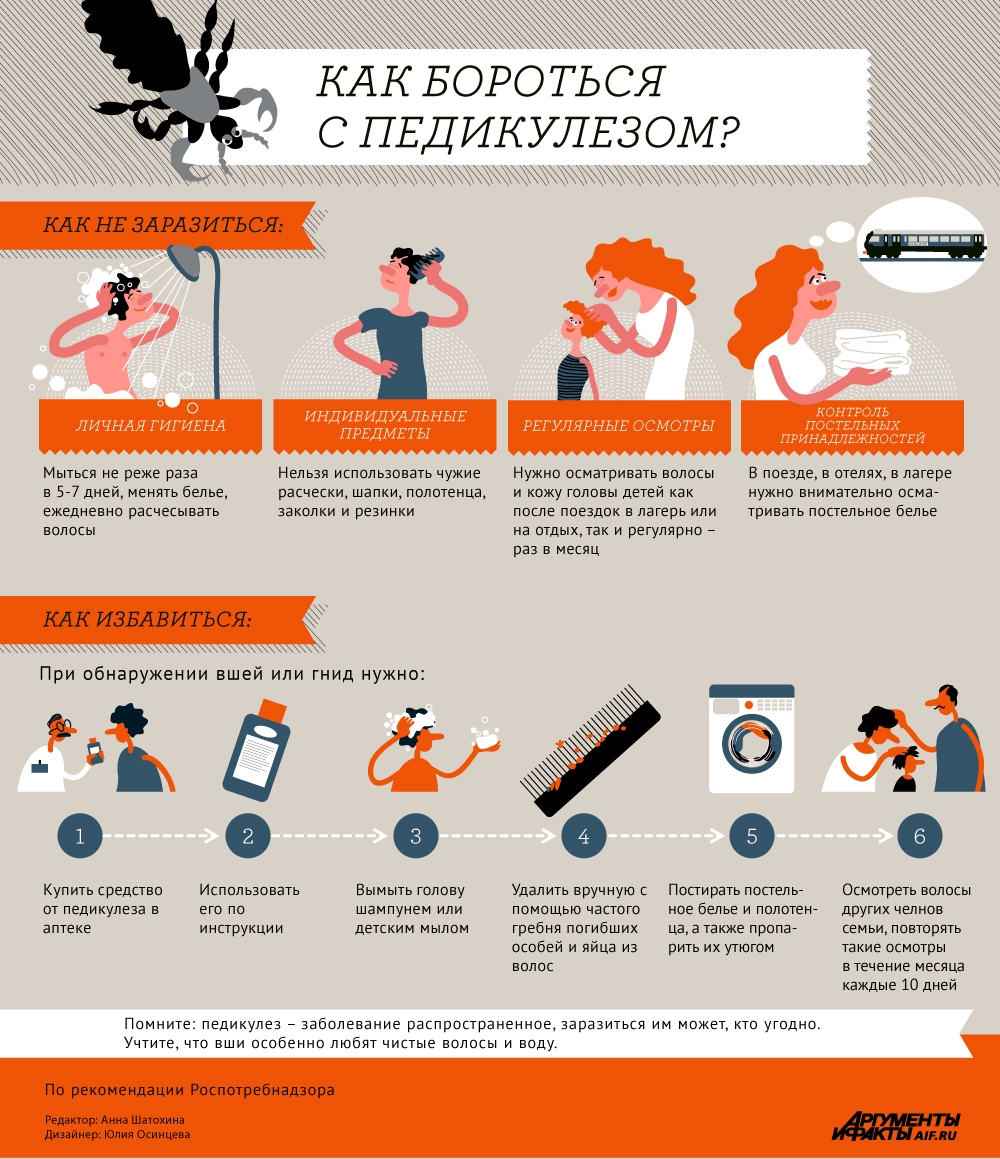 